Международные онлайн олимпиады по 10 направлениям на март 2024Научно-творческое общество «Просвещение»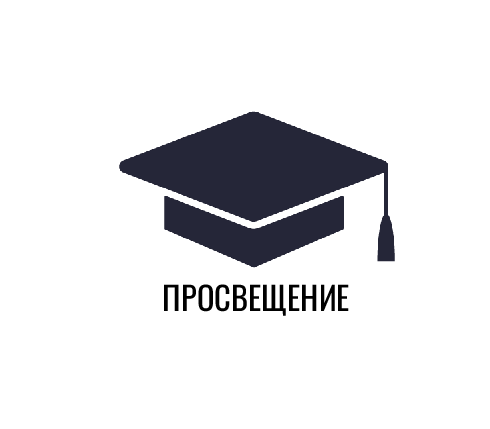 5 марта 2024 года - 28 марта 2024 года(№1173-01)Положение о проведении Международных онлайн олимпиад на март 2024 года1. ЦЕЛЬ И ЗАДАЧИМеждународные олимпиады проводятся с целью определить уровень знаний участников, в каких предметных областях ваши знания находятся на достаточно высоком уровне, а где требуется ещё поработать над собственными знаниями.1.1. Цель Олимпиад – мотивация и поддержка участников, имеющих высокую познавательную мотивацию, способствование развитию творческого интереса в различных предметных областях, раскрытие и развитие научно-творческого потенциала педагогического сообщества, их поддержка и поощрение.1.2. Задачи: – повышение мотивации участников к научно-творческой и познавательной деятельности в области фундаментальных наук;– развитие навыков критического мышления и получения новых знаний у молодого поколения;– повышение интереса к творческой и интеллектуальной деятельности в среде молодежи и в профессиональных сообществах;– выявление и поддержка талантливых учащихся в сфере интеллектуальной деятельности, мотивированных на продолжение образования, создание условий для интеллектуального развития.2. ОРГАНИЗАТОРЫ2.1. Организатор – Научно-творческое общество «Просвещение» (ссылка: https://nto-prosvet.ru)3. УЧАСТНИКИ3.1. К участию в Олимпиадах приглашаются все желающие (школьники, студенты, учителя, преподаватели и др.)4. ОРГАНИЗАЦИЯ И СОДЕРЖАНИЕ4.1. Онлайн олимпиады, проходят на официальном сайте Научно-творческого общества «Просвещение».4.2. Каждый участник имеет право на выбор пройти одну или несколько Олимпиад, из перечневого списка (см. пункт 4.4).4.3. Среднее время прохождения олимпиады - 10 - 15 минут. Следует отметить, что временных ограничений по выполнению заданий не существует. 4.4. Проводятся следующие олимпиады:4.5. Для принятия участия в Олимпиадах требуется перейти по ссылке – https://nto-prosvet.ru/mart24 и при помощи специальных ссылок / кнопок заполнить форму на участие в олимпиаде. Вам будет предложено пройти олимпиады, которая состоят из 2-х блоков (Первый блок – регистрация участника. Второй блок – вопросы олимпиады). Всего в рамках каждой из Олимпиад предусмотрено дать ответы на 10 вопросов. Максимальное количество баллов за каждую Олимпиаду - 100.4.6. По итогам каждой Олимпиады, все участники олимпиады получат именные сертификаты (за каждую Олимпиаду), а победители –дипломы (за каждую Олимпиаду). Дипломы победителей отправляются всем участникам мероприятия посредством электронной рассылки после внесения оргвзноса (см. пункт 6). Сертификаты выкладываются в архив и бесплатно публикуются на портале в разделе «Итоги мероприятий» не позднее 14 дней после подведения итогов мероприятий по ссылке: https://nto-prosvet.ru/itogi/5. СРОКИ ПРОВЕДЕНИЯ5.1. Олимпиады, проходят с 5 марта 2024 г. по 24 марта 2024 г. В эти даты доступны к прохождению все олимпиадные задания. Все ответы и попытки прохождения всех Олимпиад позже указанного срока, к рассмотрению не принимаются.5.2. С 25 марта по 27 марта состоится сбор организационного комитета и проверка работ участников.  5.3. Уже 28 марта - формирование списков участников и Победителей Олимпиад. В данный период будут опубликованы списки с результатами участников Олимпиад (указание статуса: Участник, ПобедительI, II или III степени). Также будет организована рассылка наградных документов победителям по электронной почте. 6. СТОИМОСТЬ УЧАСТИЯ6.1. Участие в Олимпиадах и выдача сертификатов проводится на безвозмездной основе (не предполагается оплата оргзвноса для участия в олимпиадах и получения сертификата).6.2. Если участник одной или нескольких Олимпиад является Победителем I, II или III степени, то возможен вариант отправки на электронную почту участника именного Диплома каждой Олимпиады. Данный наградной документ является основанием для зачисления дополнительных баллов в конкурсном отборе на получение Повышенной Государственной Академической Стипендии (ПГАС) среди студентов, а также для работников в области образования (для аттестации и формирования собственного портфолио).6.3. Для тех участников, которые стали Победителями I, II или III степени по итогам одной или нескольких Олимпиад, стоимость получения Диплома Победителя составляет 200 рублей за каждую Олимпиаду. Данная сумма является компенсацией организационных и методических расходов по формированию плана и структуры проведения мероприятия, подготовки наградных документов и реализации медиакомпании по освещению деятельности организации и проводимых ею мероприятий.6.4. УЧАСТНИКАМ ИЗ РОССИИ платить следует по банковским реквизитам, указанным ниже (см. пункт 8). Если участников олимпиады несколько, оплатить можно за всех участников одной общей суммой.6.5. ДЛЯ УЧАСТНИКОВ ИЗ ДРУГИХ СТРАН. 200 рублей – оргвзнос за получение Диплома победителя Олимпиады с целью организационных расходов в случае, если участник получил достаточно баллов за выполненные задания на портале. Платить следует через системы электронных денежных переводов Яндекс Кошелек (Юmoney). Перевод необходимо сделать на имя Файзулина Елена Валентиновна, г. Москва, Россия, телефон +79211486166 (Faizulina Elena Vanlentinovna, Moscow, Russia, телефон +79211486166). Если участников олимпиады несколько, перевод можно сделать одной общей суммой.ВАЖНАЯ ИНФОРМАЦИЯ ДЛЯ ПОБЕДИТЕЛЕЙПосле проведения оплаты оргвзноса требуется прислать подтверждение (чек или фото / скан), название Олимпиады, ФИО участника Олимпиады на почту Оргкомитета: org-prosvet@nto-prosvet.ruПРИМЕР ПИСЬМА ДЛЯ ПОДТВЕРЖДЕНИЯ ОПЛАТЫ ОРГВЗНОСАПримечание: к письму также обязательно прикладывается фото / скан чека (квитанции) об оплате оргвзноса!!! Убедительная просьба также проверять папку «Спам».Дипломы высылаются методистами в течение 72 ЧАСОВ ТОЛЬКО после предоставления подтверждения оплаты оргвзноса на электронную почту оргкомитета!7. КООРДИНАТОР7.1. По всем вопросам обращайтесь ИСКЛЮЧИТЕЛЬНО по электронной почте Оргкомитета: org-prosvet@nto-prosvet.ru, Официальный сайт: nto-prosvet.ru. Группа ВКонтакте: https://vk.com/ntoprosvet.8. БАНКОВСКИЕ РЕКВИЗИТЫ ДЛЯ ОПЛАТЫ ОРГ.ВЗНОСА1. I Международная онлайн олимпиада по педагогике «Ступени педагогического мастерства»2. I Международная онлайн олимпиада по истории России «Судьбоносные вехи российской истории»3. I Международная онлайн олимпиада по финансовой грамотности «ФинГрам - 2024»4. I Международная онлайн олимпиада по психологии «Разгадывая человеческую душу»5. I Международная онлайн олимпиада по менеджменту «Управленческий портфель - 2024»6. I Международная онлайн олимпиада по информатике «IT-вызов - 2024»7. I Международная онлайн олимпиада По английскому языку «Linguistic Explorers - 2024»8. I Международная онлайн олимпиада по социологии «Социум: грани познания»9. I Международная онлайн олимпиада по русскому языку «Ключ к родному слову - 2024»10. I Международная онлайн олимпиада по философии «Горизонты философской мысли»ФИО за кого требуется Диплом: (ФИО Победителя)Название мероприятия: (Требуется указать название мероприятия)Получатель:ФАЙЗУЛИНА ЕЛЕНА ВАЛЕНТИНОВНА (указывать полностью)Р/с: 40817810012000140746Банк
получателя:ПАО «СБЕРБАНК»БИК: 041909644ИНН 7707083893К/с: 30101810900000000644Назначение платежа:МРТ ОЛ1 (ФИО участника)Дополнительные способы оплаты:Перевод по номеру телефона в Сбербанке: +79211486166 (Файзулина Е.В.)Номер банковской карты: 2202 202399823529Дополнительные способы оплаты:Перевод по номеру телефона в Сбербанке: +79211486166 (Файзулина Е.В.)Номер банковской карты: 2202 202399823529Пояснение по оплате. Выше представлены реквизиты для перевода на счет физического лица. Поэтому если Вы планируете перевести средства через Сбербанк Онлайн, просим выбирать раздел «Перевод физ. лицу».Пояснение по оплате. Выше представлены реквизиты для перевода на счет физического лица. Поэтому если Вы планируете перевести средства через Сбербанк Онлайн, просим выбирать раздел «Перевод физ. лицу».